ДОГОВОР № __________________________на поставку товаров г. Новосибирск                                                                                              «___»  ________________________ 2015 г.  Федеральное  государственное бюджетное образовательное учреждение высшего профессионального образования «Сибирский государственный университет путей сообщения» (СГУПС), именуемое в дальнейшем Заказчик, в лице проректора Васильева Олега Юрьевича, действующего на основании доверенности № 9 от 03.03.2014г., с одной стороны, и  Индивидуальный предприниматель Шершнев Валерий Георгиевич, именуемый в дальнейшем Поставщик, в лице  Шершнева Валерия Георгиевича,  действующего  на основании  свидетельства 54 №002472432 от 17.08.04г.., с другой стороны, в результате осуществления закупки в соответствии с Федеральным законом от  05.04.2013г. № 44-ФЗ путем проведения электронного аукциона №ЭА-54/ 0351100001715000101,  на основании протокола  подведения итогов электронного аукциона от 16.12.2015г., заключили  путем подписания электронной  подписью гражданско-правовой договор бюджетного учреждения – настоящий договор поставки товаров (далее – договор) о нижеследующем: 1.Предмет договора1.1. По настоящему договору Поставщик принимает на себя обязательства по поставке  товара – санитарно-технических  материалов, а Заказчик обязуется принять товар и оплатить его стоимость.1.2. Поставщик поставляет  санитарно-технические материалы 53  наименований, перечень которых предусмотрен спецификацией, производит их доставку и передачу на складе Заказчика по адресу ул. Дуси Ковальчук 191. 1.3.Технические и качественные характеристики, торговый знак, производитель, количество, цена поставляемых санитарно-технических материалов   (далее – товар) приведены в спецификации, являющейся приложением №1 к настоящему договору.1.4. При исполнении договора по согласованию сторон допускается поставка товара,  качество, технические и функциональные характеристики (потребительские свойства) которого являются улучшенными по сравнению с качеством и соответствующими техническими и функциональными характеристиками, указанными в договоре. 2.Цена  договора и порядок оплаты      2.1. Цена договора  составляет  655 876,56 рублей (шестьсот пятьдесят пять тысяч восемьсот семьдесят шесть рублей 56 копеек), с учетом  НДС18% .      В случае, если договор заключается с физическим лицом, за исключением индивидуального предпринимателя или иного занимающегося частной практикой лица, сумма, подлежащей уплате физическому лицу, уменьшается на размер налоговых платежей, связанных с оплатой договора.  2.2. Оплата цены договора производится Заказчиком  после поставки и принятия всего объема товара и подписания сторонами акта сдачи-приемки исполнения обязательств по поставке товара.  2.3.Оплата цены договора производится Заказчиком  в течение 10-ти банковских дней со дня предоставления Поставщиком документов на оплату (счет, счет-фактура (при наличии), товарная накладная, акт сдачи-приемки исполнения обязательств по поставке товара).       2.4.Цена договора включает в себя стоимость поставляемого товара, стоимость упаковки, транспортные расходы, расходы на  доставку, погрузку и разгрузку, а также расходы по уплате всех необходимых налогов, сборов и пошлин.       2.5 Цена договора является твердой и определяется на весь срок исполнения договора, изменение цены договора возможно лишь в случаях, прямо предусмотренных законом, а также :      - при снижении цены договора по соглашению сторон без изменения, предусмотренного договором количества и качества товара и иных условий его исполнения;При этом стороны составляют и подписывают дополнительное соглашение к договору.  2.7. Заказчик производит оплату товара за счет средств бюджетного учреждения (федерального бюджета) в безналичном порядке путем перечисления денежных средств на расчетный счет Поставщика. 3. Условия поставки и принятия товара  3.1. На момент передачи Заказчику товара, он должен принадлежать Поставщику на праве собственности, не быть заложенным или арестованным, не являться предметом исков третьих лиц.  3.2. Поставка товара осуществляется в течение  5 (пять) дней со дня заключения договора.  3.3. Поставка товара по договору осуществляется  путем передачи товара Заказчику по адресу: .Новосибирск,49 ул. Дуси Ковальчук д.191, склад. Перед непосредственной поставкой Поставщик уведомляет Заказчика о дне и времени поставки, но не позднее, чем за сутки до времени поставки. Уведомление производится телефонограммой, направленной работнику контрактной службы Заказчика - специалисту контрактной службы по приемке Рыжих Елене Юрьевне тел (383)328-03-80.  3.4. Доставка товара в адрес Заказчика осуществляется транспортом Поставщика или с привлечением транспорта третьих лиц за счет средств Поставщика.  3.5. Товар должно иметь необходимые маркировки, наклейки и пломбы, если такие требования предъявляются действующим законодательством.   3.6.Товар должен быть поставлен в упаковке (таре), обеспечивающей его защиту от повреждения или порчи во время транспортировки и хранения. Упаковка (тара) товара (включая его комплектующие) должна отвечать требованиям безопасности жизни, здоровья и охраны окружающей среды, иметь необходимые маркировки, наклейки, пломбы, а также давать возможность определить количество содержащегося в ней товара (опись, упаковочные ярлыки или листы и т. д.). Тара не является (является) возвратной.  При передаче товара в упаковке (таре), не обеспечивающей возможность его хранения, Заказчик вправе отказаться от его принятия и оплаты, а если товар был оплачен, потребовать возврата уплаченной денежной суммы  3.7. Приемка поставленного товара производится Заказчиком путем проведения экспертизы товара и приемки результатов исполнения  Поставщиком обязательств по договору комиссией Заказчика.  3.8. В течение 5 (пяти) рабочих дней с момента поставки (доставки) товара в адрес Заказчика, он проводит:-  экспертизу поставленного товара и представленной на него документации, на предмет их соответствия требованиям и условиям договора к предмету поставки, с составлением заключения;-  приемку результатов исполнения Поставщиком обязательств по настоящему договору, с составлением акта сдачи-приемки исполнения обязательств по договору. В случае привлечения Заказчиком к проведению экспертизы сторонних специалистов или сторонних специализированных организаций срок экспертизы  и приемки результатов исполнения обязательств по настоящему договору не может превышать 20 (двадцать) рабочих дней. 3.9. С учетом заключения  экспертизы  по предмету поставки приемочная комиссия Заказчика проводит приемку результатов исполнения Поставщиком всех обязательств, предусмотренных договором,  о чем составляется акт сдачи-приемки исполнения обязательств, который подписывается всеми членами комиссии и утверждается Заказчиком.Подписанный Заказчиком акт сдачи-приемки исполнения обязательств Заказчик передает Поставщику для подписания. В течение 3 (трех) дней с момента получения подписанного Заказчиком акта сдачи-приемки исполнения обязательств по договору Поставщик обязан подписать данный акт со своей стороны  и возвратить экземпляр акта Заказчику. 3.10.  Заказчик  направляет Поставщику мотивированный отказ от приемки результатов исполнения обязательств  в случае если, с учетом экспертизы и комиссионной приемки исполнения обязательств  по договору, Заказчик пришел к выводу, что товар не соответствует требованиям договора, является  некачественным, бракованным и (или) некомплектным, не соответствующем по количеству, ассортименту,  или  Поставщик не исполнил другие обязательства, предусмотренные условиями договора, с указанием требований, которые должен выполнить Поставщик.  3.11.В случае получения мотивированного отказа Заказчика от приемки результатов исполнения обязательств по договору, Поставщик обязан рассмотреть мотивированный отказ и самостоятельно или за свой счет устранить недостатки и исполнить требования Заказчика  в срок, указанный  в мотивированном отказе, а если срок не указан, то в течение 15 (пятнадцати) рабочих дней с момента его получения.В случае не устранения  Поставщиком недостатков и (или) невыполнения требования Заказчика, указанных в мотивированном отказе Заказчика от приемки результатов исполнения обязательств по договору, или невозможности их устранения, Заказчик вправе:- принять товар в части и отказаться от той части товара, которая не соответствует требованиям и условиям договора;- отказаться от переданного товара и (или) от его оплаты;- потребовать возмещения убытков и уплаты штрафных санкций;- принять решение об одностороннем отказе от исполнения договора.3.12. Датой поставки товара является дата принятия товара, указанная Заказчиком в товарной или товарно-транспортной накладной, датой исполнения  Поставщиком обязательств по договору является дата подписания Заказчиком акта сдачи – приемки исполнения обязательств по договору. 3.13.Подписанные сторонами документы : акт сдачи–приемки исполнения обязательств по договору, товарная и (или) товарно-транспортная накладная, счет и счет-фактура (при наличии) являются основанием для оплаты Заказчиком цены договора или стоимости поставленного товара.   3.14. В случае  мотивированного отказа Заказчика от приемки результатов исполнения обязательств, товар, доставленный в адрес Заказчика, находится на хранении у Заказчика до момента устранения недостатков, его замены, возврата Поставщику или уполномоченному представителю Поставщика.  3.15. При обоснованном отказе Заказчика от переданного Поставщиком товара,  Поставщик  самостоятельно или за свой счет обязан вывезти товар, принятый Заказчиком на хранение в течение 10-ти дней. Обоснованные расходы Заказчика, возникшие у него в связи с принятием товара на  хранение и возвратом Поставщику, подлежат возмещению последним.4. Права и обязанности сторон       4.1. Поставщик обязан передать товар Заказчику в соответствии с условиями настоящего договора, предоставить сертификаты соответствия или декларации соответствия, обязательные для данного вида товара, гигиенические сертификаты, санитарно-эпидемиологические заключения в случаях, предусмотренных действующими нормативно-правовыми актами РФ,  и иные документы, подтверждающие качество товара, оформленные в соответствии с законодательством Российской Федерации.        4.2. Поставщик обязан поставить товар Заказчику  в полном соответствии с условиями и обязательствами, предусмотренными настоящим договором.        4.3. Поставщик  обязан своевременно предоставлять Заказчику достоверную информацию о ходе исполнения своих обязательств по поставке, в том числе о сложностях, возникающих при исполнении договора.       4.4. Поставщик обязан обеспечить  соответствие  поставляемого товара  техническим требованиям  и  техническим  условиям  изготовителя  при  ее эксплуатации и хранении  в  течение срока, оговоренного в сопроводительной документации на товар,  и  нести все расходы по замене или ремонту дефектного товара, выявленного  Заказчиком  в  течение срока действия гарантийных обязательств, если   дефект   не   обусловлен   условиями   хранения   или   неправильной эксплуатацией.       4.5. Поставщик обязан обеспечить  гарантийное  обслуживание  поставляемого товара в соответствии с гарантийными обязательствами.       4.6. Заказчик обязан  принять товар и оплатить его стоимость на условиях настоящего договора.        4.7. Заказчик вправе получать от Поставщика объяснения, связанные с поставкой товара, обусловленного договором.       4.8.  Ни одна из сторон не вправе передавать свои права и обязательства по  настоящему  договору третьей стороне без письменного согласия другой стороны.5.Гарантийные обязательства       5.1. Поставщик несет ответственность за качество всего состава поставляемого товара  в течение гарантийного срока.        5.2. Срок гарантии на поставляемый товар -  не установлен.        5.3. Поставщик гарантирует, что поставленный по договору товар изготовлен в соответствии с действующими стандартами и нормами. 6 Ответственность сторон 6.1. Сторона, не исполнившая или ненадлежащим образом исполнившая свои обязательства по настоящему договору, обязана возместить другой стороне причиненные этим убытки. 6.2. В случае просрочки исполнения Поставщиком  обязательств (в том числе гарантийного обязательства), предусмотренных договором, Заказчик направляет Поставщику  требование об уплате пени.   6.3.Пеня начисляется за каждый день просрочки исполнения Поставщиком обязательства, предусмотренного договором, начиная со дня, следующего после дня истечения установленного договором срока исполнения обязательства, и устанавливается в размере не менее одной трехсотой действующей на дату уплаты пени ставки рефинансирования Центрального банка РФ от цены договора, уменьшенной на сумму, пропорциональную объему обязательств, предусмотренных договором и фактически исполненных Поставщиком, и рассчитанной в порядке, предусмотренном постановлением Правительства РФ от 25.11.2013г. №1063.       6.4. В случае ненадлежащего исполнения Поставщиком  обязательств, предусмотренных договором, за исключением просрочки исполнения  в соответствии с п.6.2. договора,  Заказчик направляет Поставщику требование об уплате штрафа в виде фиксированной суммы -10% цены договора.         6.5. В случае просрочки исполнения Заказчиком обязательств, предусмотренных договором, а также в иных случаях ненадлежащего исполнения Заказчиком обязательств, предусмотренных договором, Поставщик вправе потребовать уплаты штрафа и пени. В этом случае:-  пеня начисляется за каждый день просрочки исполнения обязательства, предусмотренного договором, начиная со дня, следующего после дня истечения установленного договором срока исполнения обязательства, и составляет  одну трехсотую действующей на дату уплаты пени ставки рефинансирования Центрального банка РФ от не уплаченной в срок суммы;- штраф начисляется за ненадлежащее исполнение Заказчиком обязательств, предусмотренных договором, за исключением просрочки исполнения обязательств, и составляет фиксированную сумму – 2,5% цены договора.      6.6. Сторона освобождается от уплаты штрафа, пени, если докажет, что неисполнение или ненадлежащее исполнение обязательства, предусмотренного договором, произошло вследствие непреодолимой силы или по вине другой стороны.        6.9.Возмещение причиненных убытков и уплата неустойки не освобождает стороны от исполнения своих обязательств по договору в полном объеме.7. Обеспечение исполнения контракта 7.1 Размер обеспечения исполнения настоящего договора установлен в сумме 82 468,78 рублей и предоставляется с учетом антидемпинговых мер, если такая обязанность Поставщика возникла на момент заключения договора.7.2. Исполнение договора может  быть обеспечено, по усмотрению Поставщика, или предоставлением банковской гарантии, выданной банком, или внесением денежных средств на счет заказчика. 7.3. Если обеспечение исполнения договора представлено Поставщиков путем внесения денежных средств на счет Заказчика, то такое обеспечение возвращается  Заказчиком в полном объеме при условии надлежащего исполнения Поставщиком условий договора, подтвержденного подписанного сторонами акта сдачи-приемки исполнения обязательств по договору. 7.4.Денежные средства, внесенные в качестве обеспечения исполнения договора, возвращаются Заказчиком за минусом  суммы ущерба и (или)  суммы штрафных санкций, рассчитанных по условиям договора и удержанных без согласия Поставщика, в случае если при исполнении договора:- Поставщиком были допущены нарушения условий  договора, которые были отражены в акте сдачи-приемки исполнения обязательств по договору, но не повлекли за собой отказ Заказчика от приемки результатов исполнения обязательств,- Поставщиком были устранены  недостатки и своевременно исполнены требования, указанные Заказчиком в мотивированном отказе от  приемки результатов исполнения обязательств.7.5. Возврат денежных средств  осуществляется Заказчиком на основании письменного  требования Поставщика  о возврате суммы обеспечения, в течение пяти банковских дней со дня получения Заказчиком соответствующего письменного требования,  на банковский счет, указанный  участником в таком письменном требовании.7.6.  Денежная сумма, полученная Заказчиком в обеспечение исполнения настоящего договора, удерживается Заказчиком без согласия Поставщика, а также без обращения в суд и не подлежит возврату Поставщику  в следующих случаях:- неисполнения Поставщиком условий договора полностью или в части- ненадлежащее исполнения Поставщиком обязательств, предусмотренных настоящим договором, которое повлекло отказ Заказчика от принятия и оплаты товара или односторонний отказ Заказчика от исполнения договора.8. Обстоятельства непреодолимой силы       8.1.Ни одна из сторон не несет ответственности перед другой стороной за неисполнение обязательств по настоящему договору, обусловленных действием непреодолимой силы, т. е. чрезвычайных и непредотвратимых при данных условиях обстоятельств, в том числе объявления или фактическая война, гражданские волнения, эпидемии, эмбарго, пожары, землетрясения, наводнения и другие природные стихийные бедствия, а также издание актов государственных органов.       8.2.Сторона, подвергшаяся действиям непреодолимой силы, обязана немедленно известить об этом другую сторону телефаксом или телеграммой о возникновении, виде, возможной продолжительности действия непреодолимой силы и о том, что исполнению каких именно обязанностей она препятствует. Если эта сторона своевременно не сообщит указанную выше информацию, она лишается в дальнейшем права ссылаться на непреодолимую силу как на обстоятельство, освобождающее ее от ответственности.       8.3.Наступление обстоятельств непреодолимой силы, при условии соблюдения указанных выше действий, продлевает срок исполнения обязательств по договору на период, который соответствует сроку действия непреодолимой силы и разумному сроку для устранения ее последствий.       8.4.Если действие непреодолимой силы продолжается свыше одного месяца, стороны обязаны согласовать условия дальнейшего действия либо прекращения договора.9. Порядок разрешения споров       9.1. Все споры или разногласия, возникающие между сторонами по настоящему  договору  или в связи с ним, разрешаются путем переговоров между сторонами.       9.2.  Любые споры, не урегулированные во внесудебном порядке, разрешаются арбитражным судом Новосибирской области.       9.3. До передачи спора на разрешение арбитражного суда стороны должны принять меры к его урегулированию в претензионном порядке. Претензия должна быть рассмотрена и по ней должен быть дан письменный ответ по существу стороной, которой адресована претензия, в срок не позднее 10 (десяти) календарный дней со дня ее получения.10.Срок действия  договора и прочие условия.     10.1. Договор считается заключенным с момента подписания сторонами электронной версии  договора   и действует до исполнения сторонами своих обязательств.    10.2.  Договора заключается в электронной форме и подписывается сторонами  электронной подписью.     10.3.При наличии обоюдного согласия стороны вправе подписать бумажный экземпляр договора, который  подписывается сторонами после подписания сторонами электронного варианта.  10.4. Любые изменения и дополнения к настоящему договору имеют силу только в том случае, если они   оформлены в письменном виде и подписаны обеими сторонами.  10.5.При исполнении договора не допускается перемена Поставщика , за исключением случая, если новый Поставщик  является правопреемником Поставщика  по настоящему договору вследствие реорганизации юридического лица в форме преобразования, слияния или присоединения.  10.6. В случае перемены Заказчика права и обязанности Заказчика, предусмотренные договором, переходят к новому Заказчику.11. Порядок расторжения договора  11.1 Расторжение договора допускается по соглашению сторон, по решению суда, в случае одностороннего отказа стороны договора от исполнения  в соответствии с гражданским законодательством РФ.  11.2 Заказчик вправе принять решение об одностороннем отказе от исполнения договора по основаниям, предусмотренным Гражданским кодексом Российской Федерации для одностороннего отказа от исполнения отдельных видов обязательств.  11.3. Решение Заказчика об одностороннем отказе от исполнения договора не позднее чем в течение трех рабочих дней с даты  принятия такого решения, размещается в единой информационной системе и направляется Поставщику  по почте заказным письмом с уведомлением о вручении по адресу Поставщика, указанному в договоре, а также телеграммой, либо посредством факсимильной связи, либо по адресу электронной почты, либо с использованием иных средств связи и доставки, обеспечивающих фиксирование такого уведомления и получение Заказчиком подтверждения о его вручении Поставщику. 11.4.  Выполнение Заказчиком  требований, указанных в п.11.3 договора, считается надлежащим уведомлением Поставщика об одностороннем отказе от исполнения договора. Датой такого надлежащего уведомления признается дата получения Заказчиком подтверждения о вручении Поставщику  указанного уведомления либо дата получения Заказчиком информации об отсутствии Поставщика по его адресу, указанному в договоре. При невозможности получения указанных подтверждения либо информации датой такого надлежащего уведомления признается дата по истечении 30  дней с даты размещения решения Заказчика об одностороннем отказе от исполнения договора в единой информационной системе.  11.5. Решение Заказчика об одностороннем отказе от исполнения договора вступает в силу и договор считается расторгнутым через 10 дней с даты надлежащего уведомления Заказчиком Поставщика об одностороннем отказе от исполнения договора.  11.6. Заказчик отменяет не вступившее в силу решение об одностороннем отказе от исполнения договора, если в течение десятидневного срока с даты надлежащего уведомления Поставщика  о принятом решении об одностороннем отказе от исполнения договора устранено нарушение условий договора, послужившее основанием для принятия указанного решения, а также Заказчику компенсированы затраты на проведение экспертизы (если экспертиза проводилась). Данное правило не применяется в случае повторного нарушения Поставщиком  условий договора, которые в соответствии с гражданским законодательством являются основанием для одностороннего отказа Заказчика от исполнения договора.  11.7. Заказчик принимает решение об одностороннем отказе от исполнения договора, если в ходе исполнения договора установлено, что Поставщик  не соответствует установленным документацией об электронном аукционе  требованиям к участникам аукциона или предоставил недостоверную информацию о своем соответствии таким требованиям, что позволило ему стать победителем аукциона.  11.8. Поставщик  вправе принять решение об одностороннем отказе от исполнения договора по основаниям, предусмотренным Гражданским кодексом Российской Федерации для одностороннего отказа от исполнения отдельных видов обязательств.   11.9. Решение Поставщика  об одностороннем отказе от исполнения договора не позднее чем в течение трех рабочих дней с даты  принятия такого решения, направляется Заказчику по почте заказным письмом с уведомлением о вручении по адресу Заказчика, указанному в договоре, а также телеграммой, либо посредством факсимильной связи, либо по адресу электронной почты, либо с использованием иных средств связи и доставки, обеспечивающих фиксирование такого уведомления и получение Поставщиком  подтверждения о его вручении Заказчику. Выполнение Поставщиком указанных требований  считается надлежащим уведомлением Заказчика об одностороннем отказе от исполнения договора. Датой такого надлежащего уведомления признается дата получения Поставщиком  подтверждения о вручении Заказчику указанного уведомления. 11.10. Решение Поставщика  об одностороннем отказе от исполнения договора вступает в силу и договор считается расторгнутым через десять дней с даты надлежащего уведомления Поставщиком Заказчика об одностороннем отказе от исполнения договора. 11.11. Поставщик  обязан отменить не вступившее в силу решение об одностороннем отказе от исполнения договора, если в течение десятидневного срока с даты надлежащего уведомления Заказчика о принятом решении об одностороннем отказе от исполнения договора устранены нарушения условий договора, послужившие основанием для принятия указанного решения. 11.12. При расторжении договора в связи с односторонним отказом стороны договора от исполнения договора другая сторона договора вправе потребовать возмещения только фактически понесенного ущерба, непосредственно обусловленного обстоятельствами, являющимися основанием для принятия решения об одностороннем отказе от исполнения договора.12.Юридические адреса сторонПриложение № 1 к договоруС П Е Ц И Ф И К А Ц И Я      Заказчик                                                                                                             ПоставщикПроректор__________О.Ю.Васильев                                            ИП__________________ В.Г.ШершневЭлектронная подпись                                                                         Электронная подпись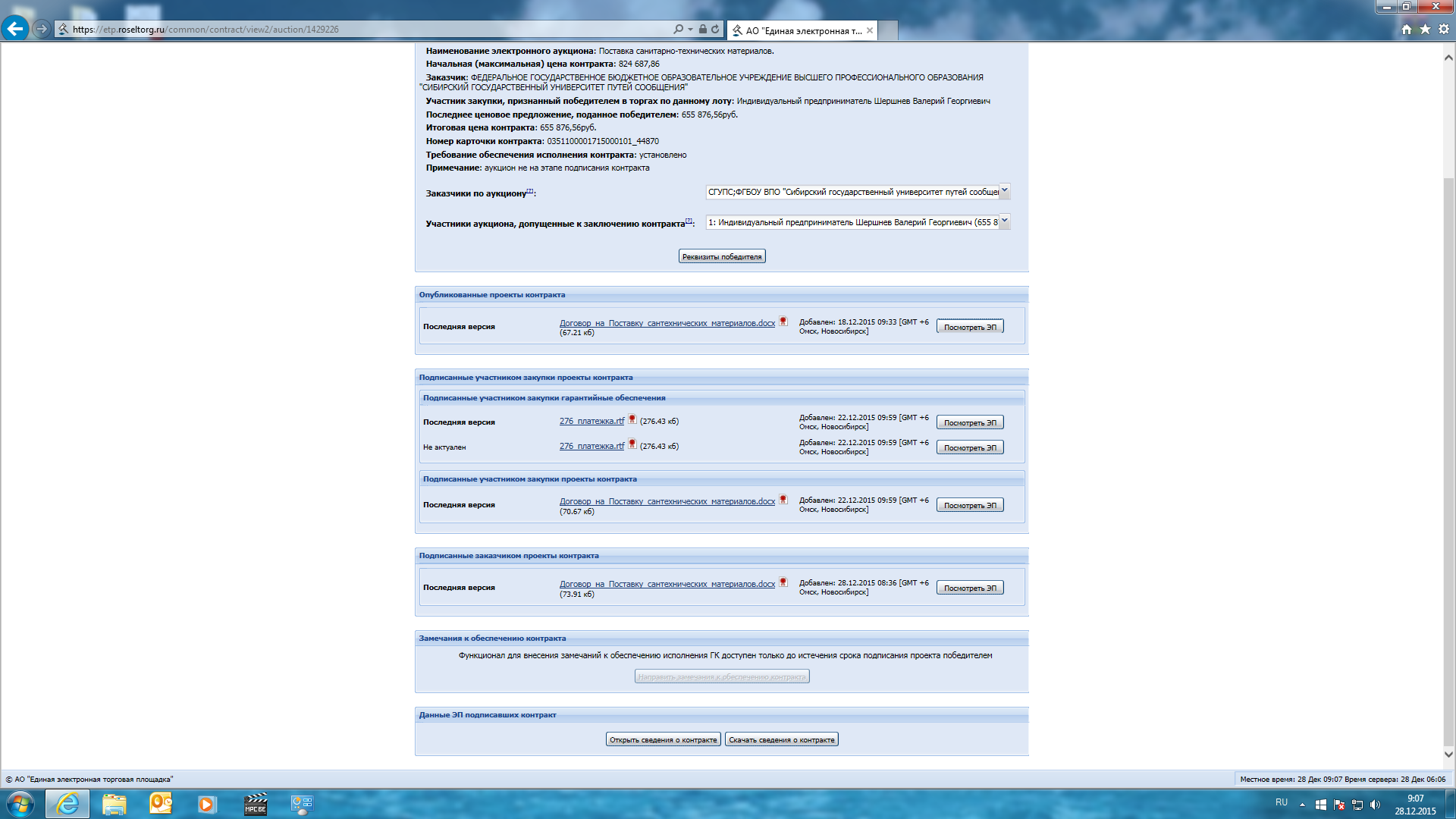 Заказчик:ФГБОУ ВПО «Сибирский государственный университет путей сообщения» (СГУПС).Новосибирск,49 ул.Д.Ковальчук д.191, ИНН: 5402113155 КПП 540201001ОКОНХ 92110     ОКПО 01115969Получатель: УФК по Новосибирской области (СГУПС л/с 20516Х38290)БИК 045004001Банк: Сибирское ГУ Банка России. г.НовосибирскРасчетный счет   40501810700042000002Проректор СГУПС________________ О.Ю.ВасильевЭлектронная подписьПоставщик:ИП Шершнев Валерий ГеоргиевичЮр.:630007 г.Новосибирск, ул.Коммунистическая,50 кв.38Почт.630007г.Новосибирск,ул.Серебренниковская, 4/1,      тел.(383) 223-00-37, факс 218-71-72e-mail:shershnev@list.ruИНН  540705064884 ОГРН 304540623000112ОКПО  8144194  дата н/учет 17.08.0г.ОКТМО 50701000  ОКФС 16  ОКОПФ  91Рас/счет 40802810107000620257Филиал «Сибирский» АО «Райффайзенбанк» в г.Новосибирске     БИК  05004799Кор/счет  30101810300000000799Индивидуальный предприниматель___________________ В.Г.ШершневЭлектронная подпись№ п/пНаименование товара, технические характеристики, товарный знак (при наличии)Страна происхождения Ед. измКол-во Цена за ед. с учетом НДССумма, с учетом НДС1Смеситель кухонный картриджный (материал - латунь хромированная).Картридж  с керамическими пластинами диаметром 40мм обеспечивает низкий уровень шума и работу смесителя при минимальном давлении в системе;Корпус картриджа выполнен из пластичного материала. Материал – полиамид, усиленный 30% стекловолокном; Расчетное количество циклов переключений картриджа 500000 раз; Выдерживает перепады температур.Корпус смесителя изготовлен из латуни методом гравитационного формования, хром - никелевое покрытие Одноручный, с L- изливом 300мм;Керамический картридж  d 40мм;Высота смесителя 145ммКитайшт.40698,0027920,002Раковина фаянсовая  d 60см, с пьедесталомРоссияшт201713,0034260,003Электроды d- 3,0ммСварочный ток – переменный 50В; временное сопротивление разрыву 510МПа; предел текучести 400 МПа; относительное удлинение 28%; ток в диапазоне от 100 до 200А; напряжение дуги 24В. Типичный хим. состав наплав. металла: С – 0,08%; Si – 0,3%;  Mn – 0,4%., Упаковка весом 5,3 кг.Россияуп20891,0017820,004Электроды d- 4,0ммСварочный ток – переменный 50В; временное сопротивление разрыву 510МПа; предел текучести 400 МПа; относительное удлинение 28%; ток – в диапазоне от 100 до 200А; напряжение дуги 24В. Типичный хим. состав наплав. металла: С –0,08%; Si – 0,3%;  Mn – 0,4%., Упаковка весом 6,6 кг.Россияуп201038,7820775,605Уголок стальной  равнополочный   45х45х4мм. ГОСТ 8509-93Россият153252,0053252,006Радиатор биметаллический 8 секций, межосевое расстояние 600мм.Глубина 80 мм.  Ширина 570мм. Вес 14,4 кг. Объем воды 2л. Теплоотдача при 70С 1360 Вт. Отапливаемая площадь .Россияшт.54004,0020020,007Комплект крепежа для унитазаРоссияшт3025,00750,008Крепления  для  раковиныНабор метизов для крепления фаянсовой раковины к стене.Россияшт.3026,00780,009Шланг душевой гибкий в металлической оплетке L 1500 ммРоссияшт.50140,007000,0010Кран шаровый, резьба- вн.-вн. D - 15 мм,  давление 25атм. (корпус - латунь, шар - латунь хромированная. Шток-латунь. Уплотнение шара - тефлон. Уплотнение штока - витон (нижнее), NBR(верхнее).Китайшт.100148,0014800,0011Кран шаровый, резьба вн.-вн.  D –   давление 25атм. (корпус - латунь, шар - латунь хромированная. Шток-латунь. Уплотнение шара - тефлон. Уплотнение штока – витон (нижнее), NBR(верхнее).Китайшт.100210,0021000,0012Кран шаровый, резьба вн.-нар.  D –15 мм давление 25атм. (корпус - латунь, шар - латунь хромированная. Шток - латунь. Уплотнение шара - тефлон. Уплотнение штока – витон (нижнее), NBR(верхнее).Китайшт.100157,0015700,0013Кран-букса  для смесителя 1/2"  (длинная)Россияшт.10092,009200,0014Лейка (рассекатель душевой) на смеситель со стойкойРоссияшт.3096,002880,0015Картридж для смесителя на 40  ммКитайшт.5083,004150,0016Картридж для смесителя на 30 ммКитайшт.5072,003600,0017Кран-букса  1/2"  керам. с маховикомРоссияшт100118,0011800,0018Кран шаровый 3/4" с американкойКитайшт50274,0013700,0019Комплект: бачок, унитаз, арматура, сиденье,  с косым выпуском и цельнолитой полочкой.Бачок: 7,5л. Размеры унитаза: высота 740 мм, ширина , диаметр .Россияшт.102885,0028850,0020Унитаз в комплекте с бачком. Прямой выпуск, диаметр 110мм. Размеры 70*37,5 см. Устанавливается вплотную к стене, оснащен крышкой, сиденьем с механизмом «плавное опускание» из термодюра, на металлических шарнирах. Слив 6л. Бачок оснащен механизмом экономии воды на 3/6 литров. Бесшумный  поплавковый клапан, запорный  клапан и гибкая подводка 400мм.Россияшт.104129,0041290,0021Круг отрезной по металлу: размеры 125мм*2,5мм*22мм Россияшт.15032,004800,0022Круг отрезной по металлу: размеры 300мм*3мм*32ммРоссияшт.50114,005700,0023Круг отрезной по металлу: размеры 230мм*2,5мм*22ммРоссияшт.3082,002460,0024Радиатор чугунный. Радиаторы отопительные чугунные 7 секций. Предназначен для систем отопления жилых, общественных и производственных зданий с температурой теплоносителя 130 °С и с рабочим избыточным давлением 0.9 МПа. Тип радиатора - секционный двухканальный. 
Длина секции 93 мм, высота 588 мм, глубина 140 мм. Площадь поверхности нагрева одной секции 0.244 м², номинальный тепловой поток 0.160 кВт.
Емкость одной секции 1.45 л. Масса одной секции 7,1 кг (с учётом ниппелей и пробок). Резьба ниппельного отверстия G 1 1/4''.Белоруссияшт34158,0012474,0025Сифон для раковины.Сифон бутылочный для мойки и умывальника с гибкой трубой: размеры 40*40/50. Диапазон температуры рабочей среды:  от +5˚С до +75˚С, материал (основной):  полипропилен, цвет:  белый, назначение:  отведение сточной воды из умывальников в канализацию.Россияшт.50183,009150,0026Арматура  к смывному бочку с боковой подводкой, кнопочная.Россияшт.50276,0013800,0027Герметик силиконовый (сантехнический) Объем 290гр. Содержит антигрибковые добавки, предотвращающие появление плесени, обладает отличной адгезией к большинству поверхностей в ванных комнатах,  подходит  для швов с деформацией в диапазоне от -20% до +20%, устойчив  к воздействию высоких и низких температур (диапазон температур от - 40˚C до +100˚C)ЭстонияШт20164,003280,0028Муфта разъемная  «американка»   d- 20 мм, (вн.-нар.) материал латунь. Италияшт.30401,0012030,0029Муфта  стальная  d- 15 ммРоссияшт.5013,00650,0030Муфта  стальная d- 20 ммРоссияшт.5016,00800,0031Кран шаровый стандартно проходной, фланцевое соединение d- 100ммИталияШт63000,0018000,0032Кран шаровый, резьба вн.-нар.  D –20 мм давление 25атм. (корпус - латунь, шар - латунь хромированная. Шток - латунь. Уплотнение шара - тефлон. Уплотнение штока – витон (нижнее), NBR(верхнее).Китайшт30350,0010500,0033Муфта разъемная  «американка»   d- 20 мм, (гайка-гайка) материал латунь. Италияшт.50200,0010000,0034Муфта разъемная  «американка»   d-  20 мм, (гайка-гайка) материал латунь. Италияшт.50200,0010000,0035Труба   50*100  полипропилен (для внутренней канализации)Плотность 1,2г/см3. Коэф. линейного расширения 0,15 мм/мТемпература плавления  250 С. Теплопроводность  26 Вт/мСУровень шума при  2 л/с: 11дБ(А). Срок службы 50 летРоссияшт.1027,00270,0036Лён сантехнический, упаковка 200 грИталияшт.5078,003900,0037Труба   50*500  полипропилен (для внутренней канализации)Плотность 1,2г/см3. Коэф. линейного расширения 0,15 мм/мТемпература плавления  250 С. Теплопроводность  26 Вт/мСУровень шума при  2 л/с: 11дБ(А). Срок службы 50 летРоссияшт3043,001290,0038Душевая стойка с лейкой-Штанга L 1200 мм, Россияшт30892,0026760,0039Смеситель для ванны.Картридж  с керамическими пластинами диаметром 40 мм обеспечивает низкий уровень шума и работу смесителя при минимальном давлении в системе; Корпус картриджа выполнен из пластичного материала. Расчетное количество циклов переключений картриджа 500000 раз; Материал — полиамид, усиленный 30% стекловолокна  выдерживает перепады температур. Корпус и поверхность: корпус смесителей изготовлен из латуни методом гравитационного формования, что исключает трещины в корпусе. Хром не стирается при обычной эксплуатации. Проводящие трубки: двойная оплетка из нержавейки; материал выдерживает высокую температуру и нагрузку. Одноручный, с L-изливом 350мм;Комплектация:- смеситель;- металлизированный шланг для душа L 1,5м;- душевая лейка 1режим (d 70мм);-пластиковый держатель лейки;- комплект крепежа, эксцентрики, декор. накладки;- паспорт изделия.Китайшт.201696,0033920,0040Арматура  к смывному бочку с нижней подводкой, кнопочная.Россияшт.50264,0013200,0041Труба полипропиленовая (армированная) ,d 25мм, L 4м.  Предназначена для  системы отопления,  холодного и горячего водоснабжения; изготовлена из высококачественного сырья – полипропилена PPR-80; максимальная рабочая температура 95 С; максимальное рабочее давление 20Италиящт20328,006560,0042Труба полипропиленовая (армированная) , d 32мм, L 4м. Материал корпуса – пропилен PP-R; среда рабочая – вода холодная и горячая; присоединение – под сварку; давление условное PN: 2,5 (25) МПа (кгс/см2); максимальная температура рабочей среды80 С, 4мИталиящт20536,0010720,0043Манжета для унитаза эксцентриковаяРоссияшт1599,001485,0044Скотч прозрачный  ширина 50мм Россияшт2031,00620,0045Гибкая труба 40х40/50ммРоссияшт50117,005850,0046Задвижка стальная 41с нж Ду 80 Россияшт27197,0014394,0047Задвижка стальная 41с нж Ду 50 Россияшт24917,989835,9648Дивертор (переключатель душа)Китайшт50406,0020300,0049Муфта разъемная  «американка»   d- 15 мм, (гайка-гайка) материал латунь. Италияшт.30188,005640,0050Муфта разъемная  «американка»   d- 25 мм, (гайка-гайка) материал латунь. Италияшт.30191,005730,0051Душевая стойка в сборе:-Душевая лейка диаметр 80 мм 1-функциональная-Штанга L 600 мм, Ø 21 мм-Пластиковый держатель-Металлический шланг для душа L1750 мм-Пластиковая прозрачная мыльница  Размеры душевой стойки:общая длина стойки  609мм.расстояние от центра до центра крепления  550мммаксимальное расстояние от стены до верхнего края лейки (в прикрепленном вертикальном положении) 330мм.максимальная ширина набора от внешнего края душевого шланга до края мыльницы:  110мм.Материал штанги – латунь хромированная.Россияшт20892,0017840,0052Клапан шаровый для смывного бочка с поплавкомРоссияшт50133,006650,0053Гусак на смеситель для ванны, прямой, плоский, L 40смКитайшт40193,007720,00Итого: 655 876,56 (Шестьсот пятьдесят пять тысяч восемьсот семьдесят шесть рублей 56 коп), 
в т.ч. НДС 18%  100 048,97 рублейИтого: 655 876,56 (Шестьсот пятьдесят пять тысяч восемьсот семьдесят шесть рублей 56 коп), 
в т.ч. НДС 18%  100 048,97 рублейИтого: 655 876,56 (Шестьсот пятьдесят пять тысяч восемьсот семьдесят шесть рублей 56 коп), 
в т.ч. НДС 18%  100 048,97 рублейИтого: 655 876,56 (Шестьсот пятьдесят пять тысяч восемьсот семьдесят шесть рублей 56 коп), 
в т.ч. НДС 18%  100 048,97 рублейИтого: 655 876,56 (Шестьсот пятьдесят пять тысяч восемьсот семьдесят шесть рублей 56 коп), 
в т.ч. НДС 18%  100 048,97 рублейИтого: 655 876,56 (Шестьсот пятьдесят пять тысяч восемьсот семьдесят шесть рублей 56 коп), 
в т.ч. НДС 18%  100 048,97 рублей